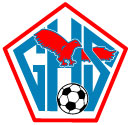 GLENDALE VARSITY SOCCER 2021NO		NAME				POSITION		GRADE0		Cole Vincel			K			1100		*Camden Meyer		K			1202		Haiden Casper			M			1204		Owen Buzbee			M			1005		Carson Tittsworth		M			0906		Cooper Buzbee			M			1207		Biak Lian 			M			12	08		Cole Fowler			D			12			09		Misha Trimble			M			10 	10		Cung Nawl			M			1011           	Luis Castro-Hernandez	M			1112		Landon Butler			D			10	13		Jesus Martinez			M			1214		Dylan Roberts			D			1215		*Alex Spence			M			1216		Charlie Raridon		D			1218		Jack Reid			D			1219		Cayden Meyer			D			1220		Andrei Balanean		M			1121		Elliott Webb			D			1122		Ethan Thomas			D			1123		Dylan Spivy			F			1024		Kynion Mitchell		D			11			25		Carson Shaw			M			1126		Jack Long			D			12*		Captains	Head Coach 		Jeff RogersAssistant Coach	Nathan Cardoza & Amelia Horras 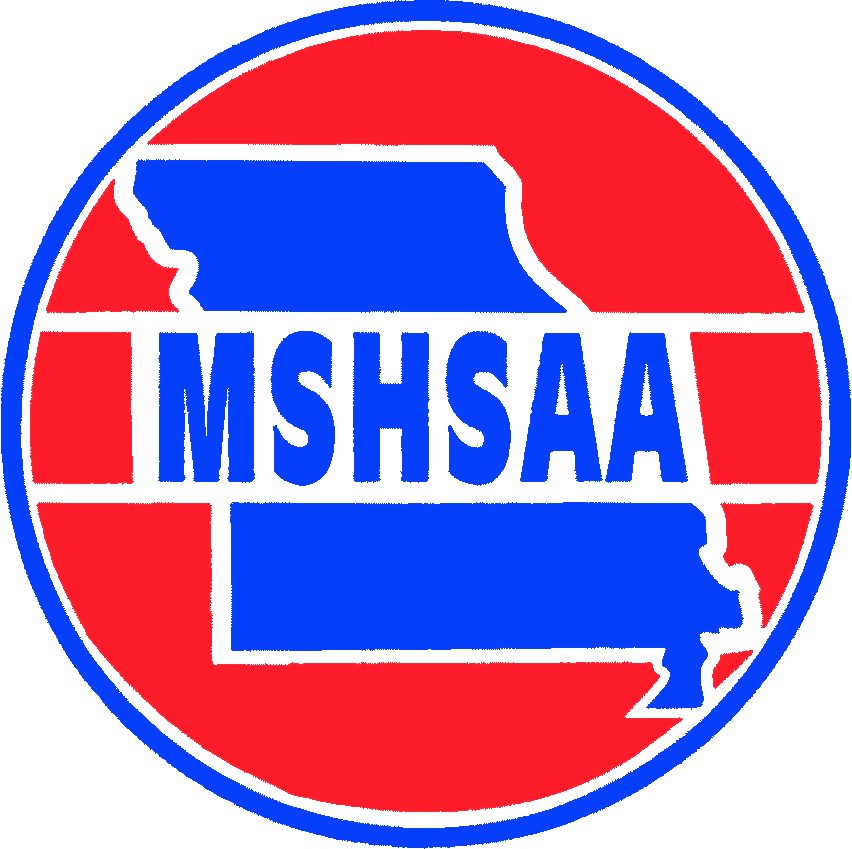 